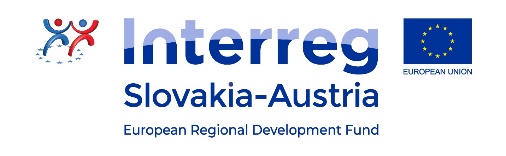 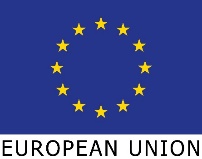 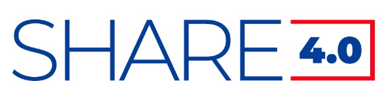 Share4.0WoRkpackage reportWP3.3.1.2 – implementation ConceptVersion 1
PROFACTOR – Oswald Bratu Date 31.05.2022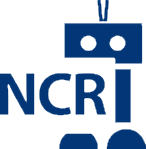 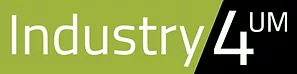 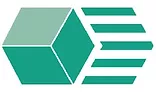 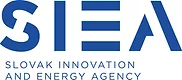 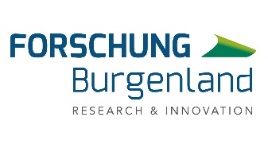 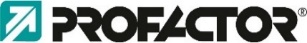 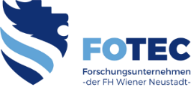 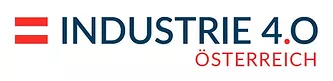 Table of contents / InhaltExecutive SummaryProject OverviewShare4.0 aims to improve the collaboration of key players for research and innovation through new forms of cooperation and practicable work processes. In this way, direct and long-term oriented pilot projects with a high degree of effectiveness are activated and implemented. This is done based on two selected fields of work:Industrial assistance systemsResilient, sustainable production systems.Overall, the challenge of improving the lack of cooperation (in particular: consistency, strategy, resources, utilization, excellence) will be met by means of a high-quality bundle of service support.As target groups, SMEs, research facilities and universities, business support organizations (tech parks, business development, etc.) and regional/local authorities will be involved in the project processing and its follow-up activities. The project processing and implementation will be carried out with all project partners in the whole program area. The planned change will be achieved mainly through the following main outcomes:Working base including governance model for Smart Industry Network SK-AT (Organizational Handbook)Two pilot projects of excellenceStrategy and action plan 2021-2027Memorandum of UnderstandingThese main results, defined as new products and services for research and innovation, provide a significant benefit for the target groups through the high degree of implementation in the project and beyond the project duration, thus making a significant contribution to an innovative, smart SK-AT region.Scope of Document & Summary This document contains a design for WP3.3.1.2 an implementation concept and provides an overview of the implementation of the dedicated pilot for the Project. IntroductionThis deliverable shall provide a sustainable concept for the implementation of the chosen pilot for the industrial assistance systems field. Furthermore, it should contribute to the results of the implementation will be presented in respect of SMEs and cope with complete working frame for the chosen technologies. Implementation Concept for Sustainable resilient production systemsThe right pilot for the focus topic “Resilient sustainable production systems” are generated by the applicants of the “Ideas Contest”. After the participant has applied for the pilot action the application fill be evaluated and compared to all other applicants. The most suitable applicant will then be selected and contacted by the Activity 3.3 leader.Additionally, the Activity 3.3 leader with his dedicated Partner, in this activity’s case UMMS (lead) and FOTEC, will generate several outputs to enhance the importance of the pilot project and ensure a significant project outcome. The activity members in cooperation with all other partners will:Describe the state of the Art in AT & SK concerning generative manufacturingIdentify trends and define the general scopeDevelop guidelines for SMEs to start with generative manufacturingProvide education & training contentEstablish 2 workshops with academia & industry in the field of generative manufacturingThe overall generated outputs for Activity 3.3 have to be as following:Establishing a criteria catalogue for the implementation of Resilient sustainable production systems The importance within this catalogue is that the requirements are needed for SMEs, that it is technically possible within the given timeframe and that the catalogue can be applied to several different companies.The established concept for one pilot activity within the cooperation area and the predefined focus topic. Additionally, a demo or trial should be generated out of the developed concept of the pilot action. An experience report out of the established pilot actions shall be generated.2 Reports of the Workshops (1 intern, 1 extern)Finally, a commercialization plan (D3.3.1.5) shall be developed for the roll-out of the pilot action. By conducting all these points and ensuring the highest outcome within each activity, the biggest benefits can be reached for the overall project’s success. 